Cople Advent Windows 2020#CopleChristmasDo you like Advent Calendars?  Great, so do we!With help from lots of friends, we’re turning the village into a giant Advent Calendar…!Day by day throughout Advent, we’ll be building up the Nativity Story from 1st December-24th December as people create a picture in a window of their home, and light it up, on one day each during Advent.  Day by day more and more lights will be going on in more and more windows, until by Christmas Eve we will have 24 windows lit up, telling the story of the first Christmas.So you’re invited to be part of the fun!  Attached to this note you’ll find a trail list of which places will be switching on the lights in their window on each day.  You’re invited to go along to that place from 4-7pm on that date, see the window, take a photo of it if you’d like to, and collect the letter that will also be displayed in the window, which you can write on your trail list.  All the letters together will, when unscrambled, spell out a verse from the Bible that’s often read at Christmas.If you can’t go every day, don’t worry, you can still take part by doing several days at once, because after each window has been lit up on its ‘switch-on day’ the lights will then be on in those windows every day until Christmas Eve, and you can still collect the letter to unscramble the message.If you’d like to tweet or post on social media about the Advent Windows please do so using the hashtag #CopleChristmas but please don’t give any details of addresses, or include any pictures of people other than your own family, with their permission. (This is to comply with our safeguarding and data protection policies.)We hope you enjoy the Advent Windows Trail!With Christmas wishes from everyone at All Saints CopleCople Advent Windows Trail 2020HAPPY CHRISTMAS!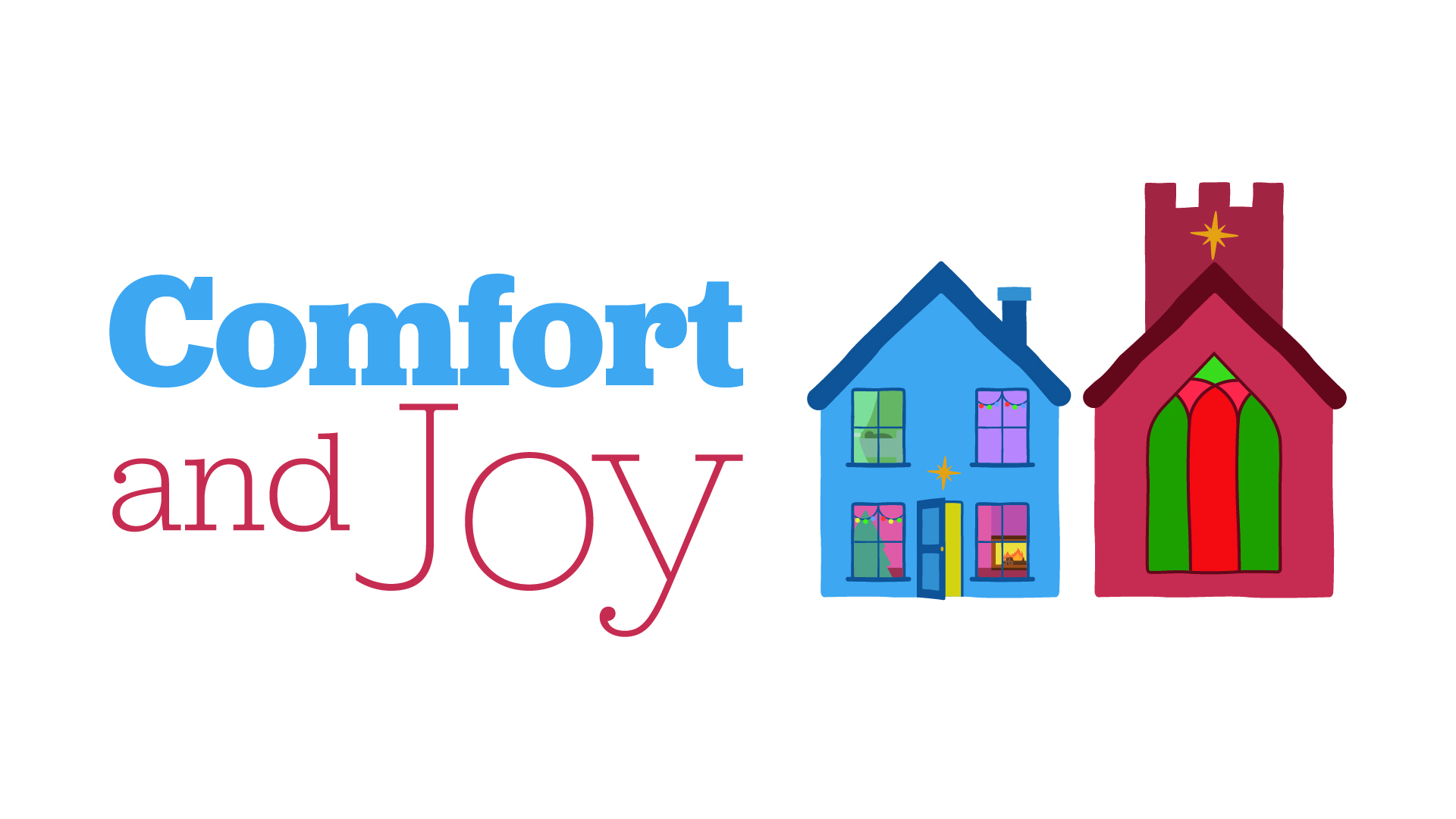 DateAddressLetter1st December22 Willington Road2nd December97 Willington Road3rd December27 Willington Road4th December 42 Grange Lane5th December5 Willington Road6th December89a Willington Road7th December35 Grange Lane8th December5 Woodlands Close9th DecemberHome Farm, 42 Willington Road10th December24 Willington Road11th December67 Northill Road12th December10 Northill Road13th December34 Grange Lane14th December8 Woodlands Close15th December10a Willington Road16th December45 Willington Road17th December44 Grange Lane18th DecemberCople Cottage, 34 Northill Road19th December28 Willington Road20th December13 All Saints Road21st December31 Grange Lane22nd December19 Northill Road23rd December2a Willington Road24th DecemberThe Vicarage, 3 Grange Lane